Publicado en 29590 el 07/04/2012 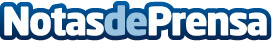 Solbyte acude al encuentro Especial PymesEl pasado martes, Solbyte participó en el mayor encuentro para las Pymes en España, el congreso nacional “La transformación de la Estrategia de Marketing y Ventas para la competitividad en las Pymes”. El evento, organizado por Interban Network en Málaga, reunió un foro de expertos en técnicas de ventas y marketing online y contó con la asistencia de más de un centenar de empresas de distintos sectores.Datos de contacto:maitemarketingNota de prensa publicada en: https://www.notasdeprensa.es/solbyte-acude-al-encuentro-especial-pymes Categorias: Marketing http://www.notasdeprensa.es